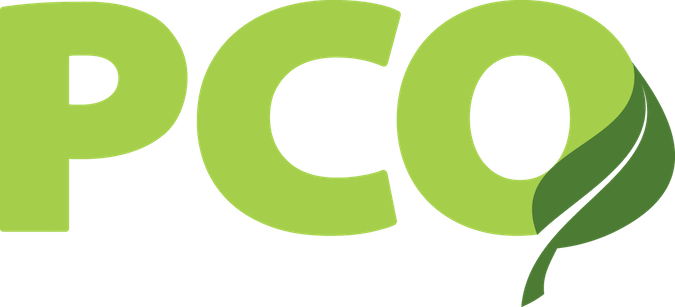 Commercial Availability FormThe purpose of this form is for certified organic entities to document when non-agricultural ingredients in accordance to §205.605 and agricultural ingredients in accordance to §205.606 used in organic food product are not commercially available in organic forms (as applicable). Commercially available is defined as the ability to obtain a production input in an appropriate form, quality, or quantity to fulfill an essential function in a system of organic production or handling, as determined by the certifying agent in the course of reviewing the organic plan. Operators must contact three suppliers for each ingredient. Suppliers contacted must carry organic ingredients. This form must be updated annually. Printed Name      Name of Non-Organic Ingredient:       Manufacturer of Non-Organic Ingredient:                      Name of Non-Organic Ingredient:       Manufacturer of Non-Organic Ingredient:                      Name of Non-Organic Ingredient:       Manufacturer of Non-Organic Ingredient:                      Name of Non-Organic Ingredient:       Manufacturer of Non-Organic Ingredient:                      Name of Non-Organic Ingredient:       Manufacturer of Non-Organic Ingredient:                      Product(s) containing this ingredient:      Product(s) containing this ingredient:      Product(s) containing this ingredient:      Ingredient Suppliers ContactedDate ContactedDoes this supplier carry organic ingredients?Method of ContactDoes this supplier carry an organic version of your ingredient?Does this supplier carry an organic version of your ingredient?If supplier carries an organic version, why is it not sufficient?Explanation of ReasoningYes	No 	Yes	No 	Yes	No 	Quality 	    Quantity 	Form 		       Yes 	No 	Yes	No 	Yes	No 	Quality 	    Quantity 	Form 		       Yes 	No 	Yes 	No 	Yes 	No 	Quality 	    Quantity 	Form 		       